Resultat SBaK Syd’s dubbelutställning 11-12 maj 2013.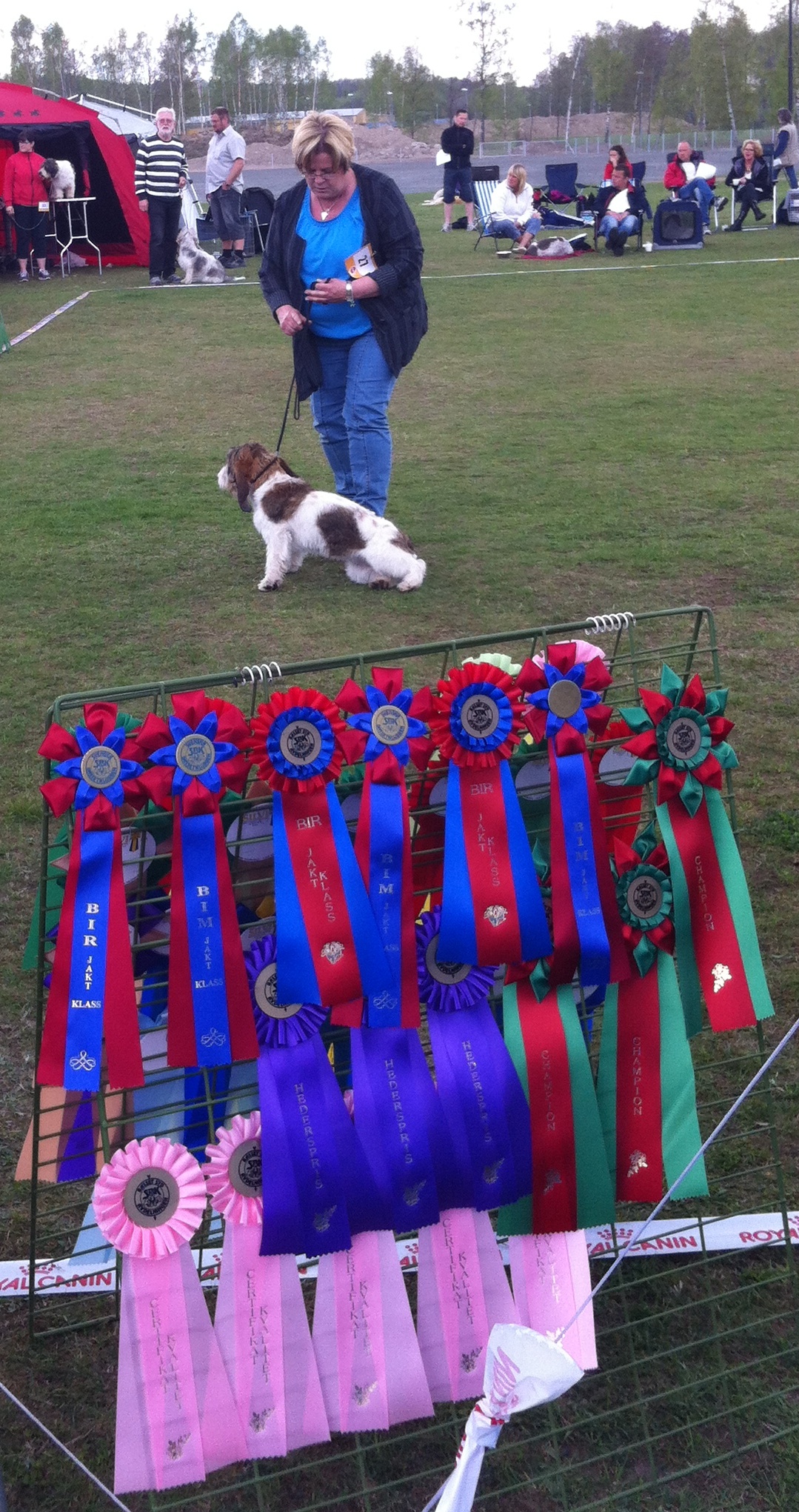 Lördag 11/5        BIS dömdes av Nicole Horsten-CeustermansBIS-1 Ebouriffe Tiger Of Sweden  Äg: Therese Corneliusson       PBGVBIS-2  Whistlewood’s Jojoba   Äg: Elisabeth Strömberg               BFdBBIS-3  Magdaforssens Baloo   Äg: Ingrid Ahlgren                           BHBIS-1 Valp 4-6  Swede Sun’s Dora   Äg: Kristina Larsson                BHBIS-1 Valp 6-9  Around Right On Time  Äg: Georg Gerontidis       PBGVBIS-1 Jaktklass  Whistlewood’s Chickasaw Plum  Äg: Elisabeth Strömberg   BFdBBIS-2 Jaktklass  Petit Heroes Corinna Corinna    Äg: Agneta Källen    PBGVBIS-1 Veteran  Rainstone Petite Utopie  Äg: Annicka Löfgren           PBGVBIS-1 Avelsklass  Bassestugans Bojan Bamyl Äg: Kristina Larsson      BHBIS-1 Uppfödarklass  Kennel Around      Annicka Löfgren                     PBGVBIS-2 Uppfödarklass  Kennel Magdaforssens   Kristina Larsson           BHBasset Hound           Domare: Nicole Horsten-Ceustermans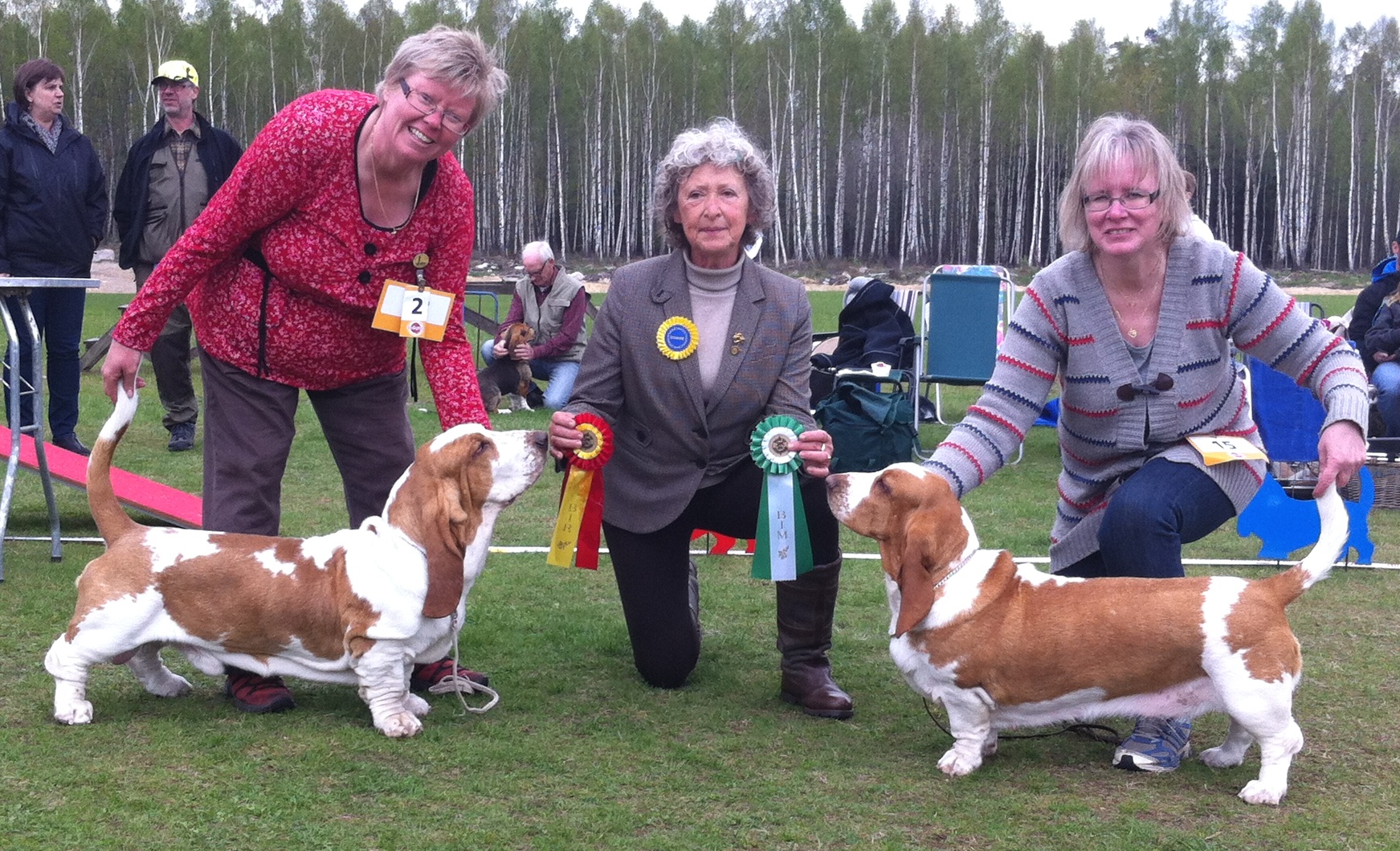 BIR-Valp 4-6  Swede Sun’s Dora   Äg: Kristina Larsson  DejeBIR Cert Magdaforssens Baloo  Äg: Ingrid Ahlgren  KöpingBH-2 Hopeless  Rabbit Hunter Hiphop  Äg: Sirpa Matosaari  TrollhättanBH-3  R-Cert  Bassereden’s Danish Dynamite  Äg: Gitte D Mathiasen & Bo F Haugaard   Dronninglund DanmarkBIM Cert  Swede Sun’s Ålena  Äg: Ikola Jarkko  KöpingBT-2  Bassestugans Bojan Bamyl  Äg: Kristina Larsson  DejeBT-3  Magdaforssens Highland Queen  Äg: Kristina Larsson  DejeBT-4  R-Cert  Affections Diamond  Äg: Malin Wollenberg  HarlösaBasset Artesien Normand   Domare: Nicole Horsten-CeustermansInga CK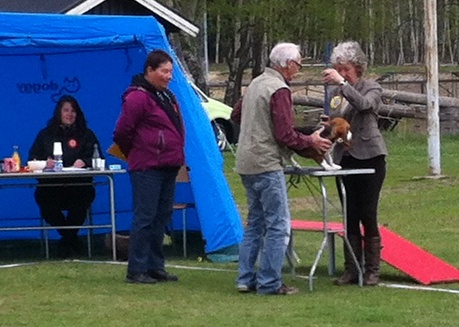 Petit Basset Griffon Vendeen           Domare: Rudy Smits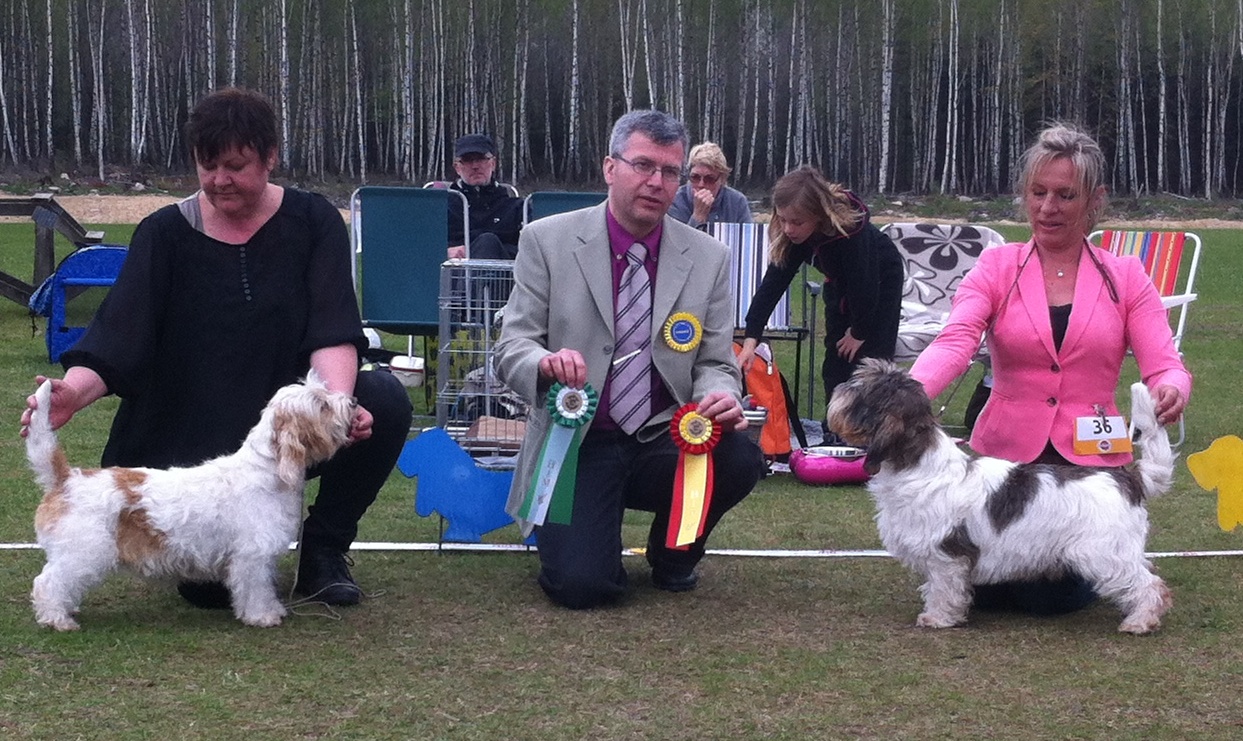 BIR-Valp 6-9  Around Right On Time  Äg: Georg Gerontidis  VärnamoBIR  Ebouriffe Tiger Of Sweden  Äg: Therese Corneliusson  StrömstadBH-2  Around Dare Any Danger  Äg: Anita Olsson  MarieholmBH-3  Around I’M What I’M  Äg: Johan Källen  BoråsBH-4  Zalazar Murphy’s Pride  Äg: Annicka Löfgren  ÖxabäckCert  Around I’M Finally Here  Äg: Erik Andersson  FristadR-Cert  Rainstone Habile  Äg: Lars Friberg  GöteborgBIM  Rainstone Petite Utopie  Äg: Annicka Löfgren  ÖxabäckBT-2  Around Peppermint Kisses  Äg: Bengt Jakobsson  GråboBT-3  Gullanabbas Luna  Äg: Helen Backsten  HyltebrukBT-4  Gullanabas Zoe  Äg: Helen Backsten  HyltebrukCert  Petit Heroes Corinna Corinna  Äg: Agneta Källen  BoråsR-Cert  Ustorpabyns Betty  Äg: Emma Hedlund  RonnebyBIR- Veteran Rainstone Petite Utopie  Äg: Annicka Löfgren  ÖxabäckBIM-Veteran  Around Dare Any Danger  Äg: Anita Olsson  MarieholmBasset Fauve de Bretagne   Domare: Rudy Smits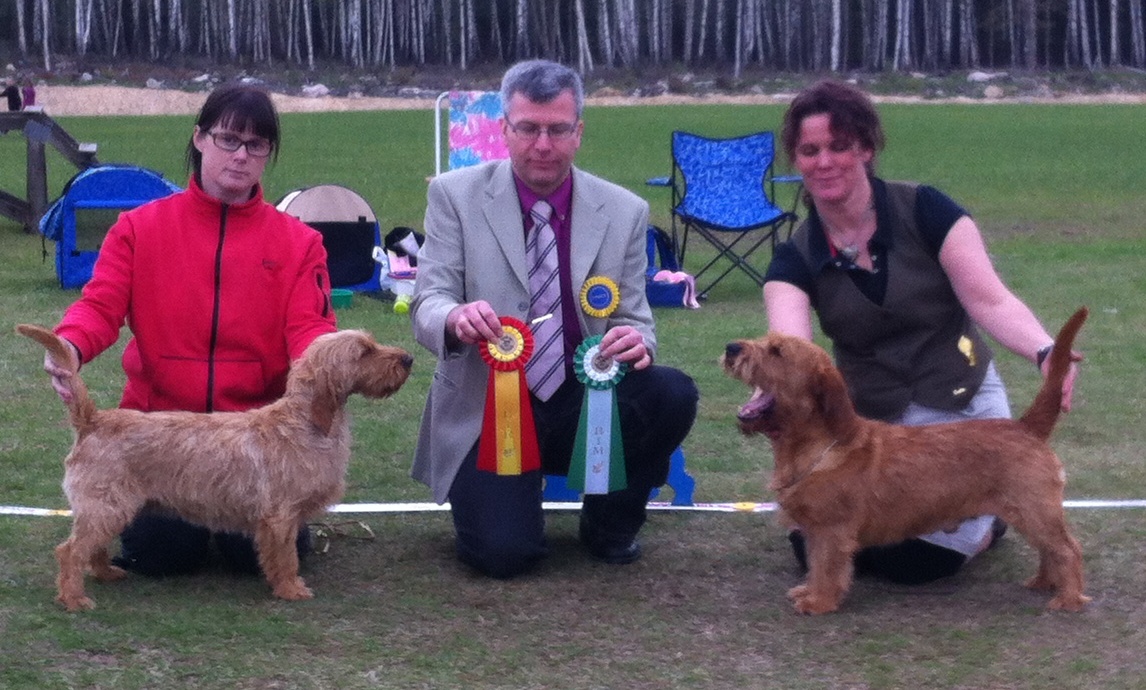 BIR  Whistlewoods Jojoba  Äg: Elisabeth Strömberg  Värends NöbbeleBT-2  Cert  Whistlewoods Chickasaw Plum  Äg: Elisabeth Strömberg  Värends NöbbeleBT-3  Hulla Rallye Des Granges  Äg: Annelie Kling  BraåsBT-4  Ryethill’s Lady Gwen  Äg: Anthon Elf Rietz  ÄlmhultBIM  Shiroblam Beau Vester  Äg: Mrs P A Turton  Yorkshire EnglandBH-2  Ryethill’s Västerman  Äg: Gunnar Jönsson  HalmstadBH-3 Cert  Mylord’s Ris A’La Malta  Äg: Tommy Asterhed  SävsjöBH-4 Swinging Tails Fuligni  Äg: Mattias Olausson  Kareby